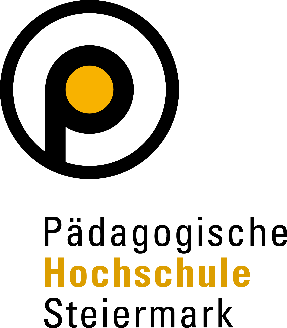 Bewerbung Hinweis 1: ZIELGRUPPEDas Bachelorstudium Elementarpädagogik wendet sich an im Dienst stehende Pädagog*innen im Bereich von Kinderbildungs- und Betreuungseinrichtungen für die Altersgruppe der Kinder von 0 – 6 Jahren unter besonderer Berücksichtigung des Anforderungsprofils von Personen in der Funktion der Leitung von elementaren Kinderbildungs- und Betreuungseinrichtungen bzw. von Personen, die sich für eine solche interessieren. Hinweis 2: ANMELDUNGDie Studienwerbung für einen Studienplatz im gewünschten Studienangebot ist im Verwaltungssystem PH-Online über das Bewerbungsmanagement von 01. Mai bis 31. Mai 2022 möglich. Hinweis 3: ERFORDERLICHE NACHWEISE UND UNTERLAGENFolgende Unterlagen sind im Zuge Ihrer Studienwerbung hochzuladen: ein Scan des digital ausgefüllten und unterschriebenen Formulars "Anmeldung", ein Scan des Abschlusszeugnisses der Berufsausbildung (BAKIP, BAfEP, Kolleg),eine Dienstzeitbestätigung gemäß Zulassungsbedingungen,eine Bestätigung der Ausübung der Leitungsfunktion einer elementarpädagogischen Kinderbildungs- und -betreuungseinrichtung gemäß Zulassungsbedingungen – optionalsowie ein MotivationsschreibenHinweis 4: Reihungskriterium DATUM DER ANMELDUNGFür die Reihung der Bewerbungen zählt das Eingangsdatum bzw. die Uhrzeit der Anmeldung im Bewerbungsmanagement der PH Steiermark. Voraussetzung für eine Reihung als Bewerbung ist die Vollständigkeit der für die Anmeldung zu übermittelnden Unterlagen. Unvollständige Bewerbungen können nicht berücksichtigt werden. Im Dienst stehende Leiter*innen einer Kinderbildungs- und -betreuungseinrichtung werden vor Kindergartenpädagog*innen mit Interesse an einer Leitungsfunktion und einer mindestens vierjährigen einschlägigen Berufspraxis gereiht. Wenn die Anzahl der Bewerbungen die festgelegte Teilnehmendenhöchstzahl überschreitet, werden im Dienst stehende Leiter*innen einer Kinderbildungs- und -betreuungsinstitution vor Kindergartenpädagog*innen mit Interesse an einer Leitungsfunktion gereiht. Innerhalb dieser beiden Gruppen entscheiden das Datum und die Uhrzeit der Bewerbung über die Reihung.Hinweis 5: Verwaltungssystem PH-ONLINE der PHStFür die Studienorganisation ist ein aktives PH-Online-Konto an der PHSt erforderlich. Hier kommen Sie zur Service-Seite der Pädagogischen Hochschule Steiermark, auf der Sie Informationen und Handreichungen für Ihre Erstregistrierung in PH-Online finden: https://www.phst.at/fortbildung-beratung/service/fortbildung-service/Hinweis 6: DatenschutzDie Verwendung aller von den Studienwerber*innen bekanntgegebenen Daten dient ausschließlich dem Bewerbungsverfahren. Sollte keine Aufnahme zum Studium erfolgen, werden die Daten gelöscht.Für Fragen und Anliegen erreichen Sie uns unter: elementar@phst.atAnmeldungIch bewerbe mich um einen Studienplatz an der Pädagogischen Hochschule Steiermark für das Studienangebot Bachelorstudium Elementarpädagogik mit Beginn im WS 2022/23 und habe die Hinweise zur Kenntnis genommen. Dieses Studium wird in Kooperation mit der Privaten Pädagogischen Hochschule – Augustinum durchgeführt. Doppelanmeldungen an beiden Hochschulen sind nicht zulässig und bleiben bei der Fixplatzvergabe unberücksichtigt.DatenblattIch bestätige die Richtigkeit der Angaben. Im Falle von Veränderungen übermittle ich mit Bekanntwerden eine aktualisierte Version des Datenblattes an elementar@phst.at.Weiters habe ich die persönlichen Daten auf meiner Visitenkarte im Verwaltungssystem PH-Online der Pädagogischen Hochschule Steiermark geprüft und bestätige, dass diese aktuell sind und ich für die Datenpflege meiner persönlichen Daten stets Sorge trage. Persönliche Daten:Persönliche Daten:Persönliche Daten:VornameFamilien-/-ZunameFamilien-/-ZunameGeburtsdatumMatrikelnummerStaatsbürgerschaftStaatsbürgerschaftAkad..GradSV Nummer (xxxx ttmmjj)Aktuelle Wohnadresse: Straße/HausnummerAktuelle Wohnadresse: Straße/HausnummerPLZ/OrtTelefonnummer/ Handynummerpersönliche E-Mail-Adressepersönliche E-Mail-AdresseAusbildungsdaten und berufliche Daten: Ausbildungsdaten und berufliche Daten: Reifeprüfung/Diplomprüfung:Schule (BAKIP, BAfEP, Kolleg, HLG EP)DatumOrtZusätzliche Ausbildungen/Befähigungen:Titel, Institution, Datum und Ort des Abschlusszeugnisses, Dauer bzw. UmfangAbsolvierte Studien/Hochschullehrgänge/ Lehrgänge:Titel, Institution, Datum und Ort des Abschlusszeugnisses, Umfang (ECTS-Credits)Aktuelle Dienststelle:TrägerschaftNameAdresseTelefonnummerMailadresseAngaben zur Leitungsfunktion:DauerBeschreibung (Anzahl der Gruppen, Organisationsform)Name der InstitutionOrtAngaben zu den Dienstjahren in der /den jeweiligen Kinderbildungs- und Betreuungsinstitution(en)DauerNameOrtAnmerkungen:Datum:Datum:Ort:Unterschrift: